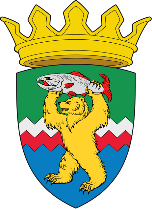 РОССИЙСКАЯ ФЕДЕРАЦИЯКАМЧАТСКИЙ КРАЙЕЛИЗОВСКИЙ МУНИЦИПАЛЬНЫЙ РАЙОНДУМА ЕЛИЗОВСКОГО МУНИЦИПАЛЬНОГО РАЙОНАРЕШЕНИЕ27 апреля 2021 г. № 1547	г. Елизово104 сессия О безвозмездной передаче муниципального имущества Елизовского муниципального района в собственность Елизовского городского поселения          Рассмотрев предложение Администрации Елизовского муниципального района о безвозмездной передаче муниципального имущества Елизовского муниципального района в собственность Елизовского городского поселения, руководствуясь Гражданским кодексом Российской Федерации, Земельным кодексом Российской Федерации, пп. 3 п. 1 ст. 15 Федерального закона от 06.10.2003 № 131-ФЗ «Об общих принципах организации местного самоуправления в Российской Федерации», Уставом Елизовского муниципального района, Положением о порядке управления и распоряжения муниципальным имуществом в Елизовском муниципальном районе,  Дума Елизовского муниципального районаРЕШИЛА:           1. Передать безвозмездно в собственность Елизовского городского поселения объект недвижимого имущества, находящийся в собственности Елизовского муниципального района:         - земельный участок, кадастровый номер 41:05:0101001:11803, категория земель: земли населенных пунктов, вид разрешенного использования: культурное развитие, площадь 99 кв.м, адрес (местоположение): Российская Федерация, Камчатский край, Елизовский муниципальный район, Елизовское городское поселение, г. Елизово, ул. Ленина. Реестровый номер 7-1001-002241.          2. Настоящее Решение вступает в силу с момента его принятия.Председатель Думы Елизовского муниципального района                                        А.А. Шергальдин